Parish of Dunleer Baptismal Registration FormCongratulations! And thank you for seeking to have your child baptised into the Church of God!You must give at least 4 weeks’ notice for the BaptismThe date is confirmed only when you receive confirmation of the date from the parishBaptism is a Sacrament by which the newly baptised becomes a member of their local parish community. If you are not resident in the Parish of Dunleer then you are required to have a letter from your home parish stating that you are free to have the Baptism outside of your home parish community You can return this completed form via email to dunleerparish@gmail.com, you can send the details in a standard email to dunleerparish@gmail.com or you drop it in / post it to Parish of Dunleer, Parochial House, Old Chapel Lane, Dunleer, Co. Louth A92 W29X.We’d like to share the joy of the Baptism with the parish community – please see overleaf regarding consent for photography and use in parish mediaBaby’s Full Name: Baby’s Date of Birth:Address:Contact Number:Contact Email:Father’s Name:Mother’s Full Maiden Name:Godparents (see note below):1.2.Proposed Date of Baptism:Note re Sponsors / GodparentsGodparents help parents to bring up their children in the faith by their witness and prayers. To be a godparent is a privileged service in the Church and a special ministry. Church law (Canon Law #872-874) asks that a godparent be at least sixteen years of age and have received the sacraments of initiation (Baptism, Confirmation, Eucharist). He or she should lead a life of faith in harmony with the duty undertaken. The godparent may not be one of the parents of the person being baptized. Only one godparent is required for Baptism and a maximum of two can be recorded in the baptismal record. Where there are two godparents, one must be male, and one must be female. Consent for photography and Use in Parish MediaThe birth of a child is a very special and joyous occasion.  When parents decide to have their child baptised and received into the Catholic Church, we like to share this wonderful news with our community and members of our Church.   We aim to do this using some or all of our Parish media channels e.g., our Parish Facebook page, Parish Website and sometimes our YouTube channel. In the community magazine “The Lannleire Review” (LLR), we also include your child’s name in the list of children baptised since the last issue.We ask for your permission to capture or use a supplied posed photograph of you (parents/guardians) and your baby after he/she has received the Sacrament of Baptism to publish to our parish media channels. This post / entry will include your child’s name only. We also ask your permission to publish your child’s full name in the appropriate issue of LLR.Please check the appropriate box to let us know if this is something you consent to:Yes, I give Dunleer Parish permission to capture and post a picture and/or my child’s name in the Dunleer Parish media channels as described in the above statement.No, please do not capture or post any picture of my child or post their name in the Dunleer Parish media as described in the above statement.Please complete the following once you have made your decision:Name of parent/guardian [Block Capitals]: 	 Signature of person giving consent:Date completed: 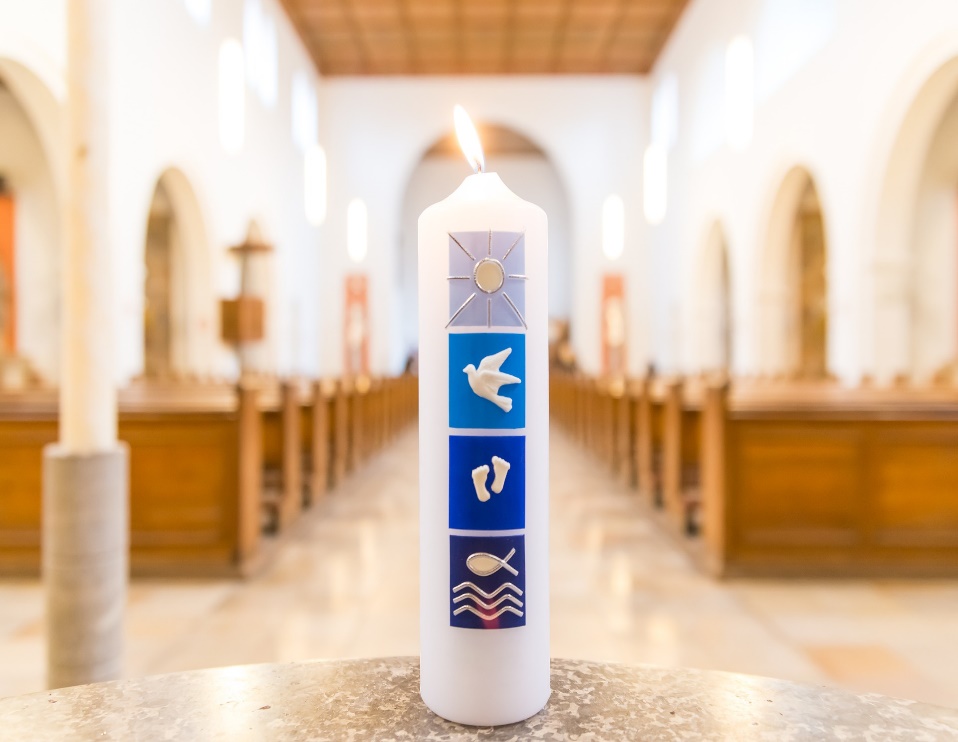 